Государственное бюджетное профессиональное образовательное учреждение «Новгородский областной колледж искусств                         
им. С.В. Рахманинова»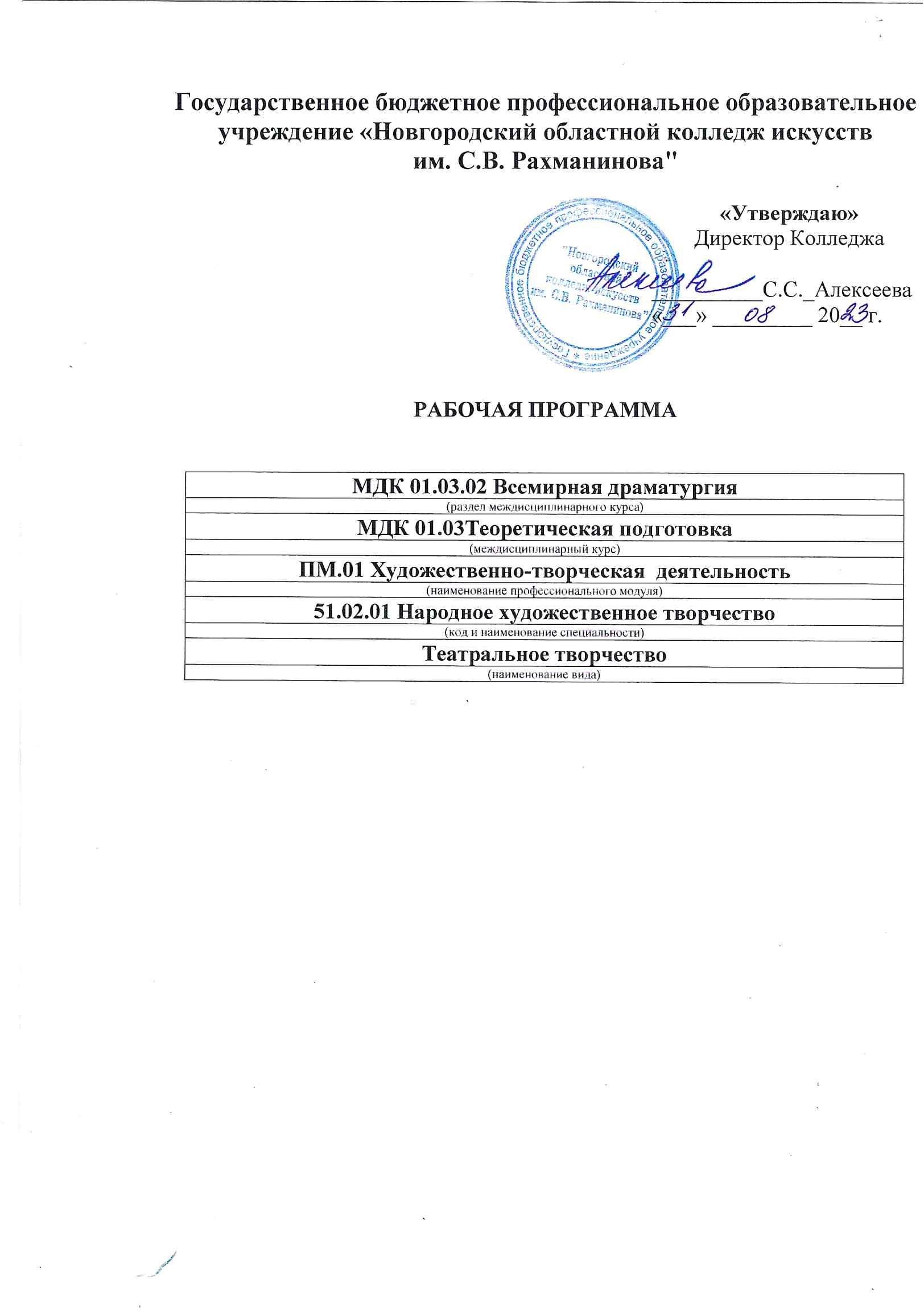 Рабочая программаПринята на заседании Предметно-цикловой комиссииПротокол №1 от «28» августа 2023г.Рабочая программа  ОП.09  Джазовое сольфеджио составлена в соответствии с Федеральным Государственным образовательным стандартом СПО по специальности 53.02.02 Музыкальное искусство эстрады (по видам), утвержденным Приказом Минобрнауки России от 27.10.2014 N 1379
(ред. от 17.05.2021)
"Об утверждении федерального государственного образовательного стандарта среднего профессионального образования по специальности 53.02.02 Музыкальное искусство эстрады (по видам)"
(Зарегистрировано в Минюсте России 24.11.2014 N 34870).«Согласовано»Заместитель директора по учебной и организационно-методической работе:СОДЕРЖАНИЕ1.	Пояснительная записка	Ошибка! Закладка не определена.2.	Цели и задачи дисциплины.Требования к результам освоения дисциплины 	63.	Требования к уровню освоения содержания программы	64.	Структура дисциплины.	Ошибка! Закладка не определена.5.	Содержание дисциплины.Требования к формам и содержанию текущего,промежуточного,итогового контроля(программный минимум, зачетно-экзаменционные требования)	125.1	Содержание дисциплины	135.2	Требования к формам и содержанию текущего,промежуточного, итогового контроля	166.	Условия реализации. Программы дисциплины	256.1.	Учебно-методическое информационное обеспечение курса	266.2.	Требования к  материально-техническому обеспечению	277.	Методические рекомендации преподавателям	278.	Самостоятельная работа студентов	289.	Список литературы	31Приложение 1	33Приложение 2	34ПОЯСНИТЕЛЬНАЯ ЗАПИСКАОбласть применения программы      Рабочая программа дисциплины ОП.09 Джазовое сольфеджио является частью основной образовательной программы в соответствии с ФГОС по специальности СПО 53.02.02. Музыкальное искусство эстрады утвержденным Приказом Минобрнауки России от 27.10.2014 N 1379
(ред. от 17.05.2021)углублённой подготовки в части освоения основного вида профессиональной деятельности по специальности 53.02.02 Музыкальное искусство эстрады, вид Инструменты эстрадного оркестра артист, преподаватель, руководитель эстрадного коллектива готовится к следующему виду деятельности:   -Музыкально-исполнительская деятельность (в качестве артиста оркестра, ансамбля, концертмейстера, солиста концертных организаций).   -Педагогическая деятельность (учебно-методическое обеспечение процесса обучения в образовательных организациях дополнительного образования детей (детских школах искусств по видам искусств), общеобразовательных организациях, профессиональных образовательных организациях).- Организационно-управленческая деятельность (организация репетиционной работы и концертной деятельности в качестве дирижера коллектива исполнителей).Артист, преподаватель, руководитель эстрадного коллектива должен обладать общими компетенциями, включающими в себя способность:ОК 1. Понимать сущность и социальную значимость своей будущей профессии, проявлять к ней устойчивый интерес.ОК 2. Организовывать собственную деятельность, определять методы и способы выполнения профессиональных задач, оценивать их эффективность и качество.ОК 3. Решать проблемы, оценивать риски и принимать решения в нестандартных ситуациях.ОК 4. Осуществлять поиск, анализ и оценку информации, необходимой для постановки и решения профессиональных задач, профессионального и личностного развития.ОК 5. Использовать информационно-коммуникационные технологии для совершенствования профессиональной деятельности.ОК 6. Работать в коллективе, обеспечивать его сплочение, эффективно общаться с коллегами, руководством.ОК 7. Ставить цели, мотивировать деятельность подчиненных, организовывать и контролировать их работу с принятием на себя ответственности за результат выполнения заданий.ОК 8. Самостоятельно определять задачи профессионального и личностного развития, заниматься самообразованием, осознанно планировать повышение квалификации.ОК 9. Ориентироваться в условиях частой смены технологий в профессиональной деятельности.Артист, преподаватель, руководитель эстрадного коллектива должен обладать профессиональными компетенциями, соответствующими видам деятельности: Музыкально-исполнительская деятельность.ПК 1.1. Целостно воспринимать, самостоятельно осваивать и исполнять различные произведения классической, современной и эстрадно-джазовой музыкальной литературы в соответствии с программными требованиями.ПК 1.2. Осуществлять музыкально-исполнительскую деятельность в составе ансамблевых, оркестровых джазовых коллективов в условиях театрально-концертных организаций.ПК 1.3. Демонстрировать владение особенностями джазового исполнительства, средствами джазовой импровизации.ПК 1.4. Применять в исполнительской деятельности технические средства звукозаписи, вести репетиционную работу и запись в условиях студии.ПК 1.5. Выполнять теоретический и исполнительский анализ музыкальных произведений, применять базовые теоретические знания в процессе поиска интерпретаторских решений.ПК 1.6. Осваивать сольный, ансамблевый и оркестровый исполнительский репертуар в соответствии с программными требованиями.ПК 1.7. Овладевать культурой устной и письменной речи, профессиональной терминологией.Педагогическая деятельностьПК 2.1. Осуществлять педагогическую и учебно-методическую деятельность в образовательных организациях дополнительного образования детей (детских школах искусств по видам искусств), общеобразовательных организациях, профессиональных образовательных организациях.ПК 2.2. Использовать знания из области психологии и педагогики, специальных и музыкально-теоретических дисциплин в преподавательской деятельности.ПК 2.3. Анализировать проведенные занятия для установления соответствия содержания, методов и средств поставленным целям и задачам, интерпретировать и использовать в работе полученные результаты для коррекции собственной деятельности.(в ред. Приказа Минпросвещения России от 17.05.2021 N 253)ПК 2.4. Планировать развитие профессиональных умений обучающихся.ПК 2.6. Применять классические и современные методы преподавания.Организационно-управленческая деятельностьПК 3.2. Организовывать репетиционную и концертную работу, планировать и анализировать результаты своей деятельности.Дисциплина ОП.09 Джазовое сольфеджио  может быть использована в следующих областях профессиональной деятельности выпускников: Области профессиональной деятельности, в которых выпускники, освоившие ППССЗ, могут осуществлять профессиональную деятельность: 01 Образование и наука; 04 Культура, искусство.Место дисциплины  в структуре программы подготовки специалистов  среднего звенаДисциплина ОП.09 Джазовое сольфеджио относится к циклу ОП.00 Общепрофессиональные дисциплины.ЦЕЛИ И ЗАДАЧИ ДИСЦИПЛИНЫ - ТРЕБОВАНИЯ К РЕЗУЛЬТАТАМ ОСВОЕНИЯ ДИСЦИПЛИНЫЦелью курса является:	подготовка специалиста, обладающего исполнительским мастерством, необходимым для ведения профессиональной деятельности в качестве солиста ансамбля, оркестра, эстрадного творческого коллектива;научить студентов применять художественно оправданные технические приемы, использовать в исполнительской практике возможности своего инструмента для наиболее убедительного воплощения авторского замысла.Задачами курса являются:	последовательное ознакомление студента с требованиями, необходимыми для его успешной профессиональной деятельности;	знакомство с лучшими образцами классической, эстрадной, джазовой музыки, совершенствование эстетического вкуса, выработка самостоятельного художественного мышления;	практическое овладение приемами игры на инструменте в различных музыкальных стилях и направлениях классической и эстрадно-джазовой музыки;развитие навыков самостоятельного музицирования, работы над собственными композициями, исполнением и анализом импровизаций известных мастеров эстрадно-джазовой музыки.3.ТРЕБОВАНИЯ К УРОВНЮ ОСВОЕНИЯ СОДЕРЖАНИЯ ПРОГРАММЫВ результате изучения дисциплины обучающийся должен:уметь:сольфеджировать одноголосные музыкальные примеры;сольфеджировать любой голос двух-, трехголосного музыкального примера, исполняя остальные голоса на фортепиано;сочинять подголоски или дополнительные голоса в зависимости от жанровых особенностей музыкального примера;записывать музыкальные построения средней трудности, используя навыки слухового анализа;гармонизовать мелодии в различных стилях и жанрах, включая полифонические жанры;слышать и анализировать гармонические и интервальные цепочки;доводить предложенный мелодический или гармонический фрагмент до законченного построения;применять навыки владения элементами музыкального языка на клавиатуре и в письменном виде;демонстрировать навыки выполнения различных форм развития музыкального слуха в соответствии с программными требованиями;выполнять теоретический анализ музыкального произведения;знать:особенности ладовых систем;основы функциональной гармонии;закономерности формообразования;формы развития музыкального слуха: диктант, слуховой анализ, интонационные упражнения, сольфеджирование.Рабочая программа составлена в соответствии с рабочей программой воспитания и календарным планом воспитательной работы http://noki53.ru/about/programma-vospitaniya.phpОбразовательная деятельность при освоении образовательной программы или отдельных ее компонентов организуется в форме практической подготовки.Образовательная деятельность при освоении образовательной программы или отдельных ее компонентов организуется с использованием средств электронного обучения,  с применением дистанционных образовательных технологий:информационно-справочные системыэлектронные учебники (по многим дисциплинам есть в нашей библиотеке: ЭБС «Лань»)электронные приложения к учебникамучебные базы данных (библиотека колледжа: электронный читальный зал Президентской библиотеки имени Б.Н. Ельцина)электронные энциклопедии (библиотека колледжа: электронный читальный зал Президентской библиотеки имени Б.Н. Ельцина)справочники (библиотека колледжа: электронный читальный зал Президентской библиотеки имени Б.Н. Ельцина)электронные дидактические материалыобразовательные видеофильмыфоторепродукцииаудиофрагменты (аудиофрагменты текста, аудиолекции, звуковые комментарии, речевые фрагменты персоналий и др., музыкальные композиции)нотные листы, партитурыинструкции к заданиямпрезентацииВ зависимости от целей занятий могут использоваться электронная почта, социальные сети, мессенджеры.Структура учебной дисциплиныОбъем времени, выделяемый на МДК, дисциплины В соответствии с учебным планом обязательная учебная нагрузка по дисциплине Джазовое сольфеджио на специальности 53.02.02 – Музыкальное искусство эстрады по виду Инструменты эстрадного оркестра - 36 часов, 18 часов отводится на самостоятельную работу студентов, максимальная нагрузка - 54 часа.Изучение дисциплины Сольфеджио проходит с 1 - 2 семестры, на протяжении одного года обучения, по 1 часу в неделю. Тематический планСпециальность: 53.02.02 Музыкальное искусство эстрады, вид Инструменты эстрадного оркестра. Форма обучения - очная.Распределение учебной нагрузки по семестрамСпециальность  53.02.02 Музыкальное искусство эстрадыВид Инструменты эстрадного оркестраФорма обучения очная5. СОДЕРЖАНИЕ ДИСЦИПЛИНЫ И ТРЕБОВАНИЯ К ФОРМАМ И СОДЕРЖАНИЮ ТЕКУЩЕГО, ПРОМЕЖУТОЧНОГО, ИТОГОВОГО КОНТРОЛЯ (ПРОГРАММНЫЙ МИНИМУМ, ЗАЧЕТНО-ЭКЗАМЕНАЦИОННЫЕ ТРЕБОВАНИЯ). Содержание учебной дисциплиныДисциплина Джазовое сольфеджио является одним из звеньев подготовки специалистов, будущих артистов оркестров, преподавателей и руководителей эстрадных коллективов. Предмет способствует расширению кругозора учащихся. Изучение ритмики и гармонической последовательности эстрадно-джазовой музыки приведет к улучшению музыкального вкуса учащихся.Эстрадная музыка является самым популярным жанром искусства. Поэтому воспитание молодых и грамотных специалистов стоит перед музыкальными колледжами и колледжами искусств. Эта задача и стоит перед преподавателем дисциплины Джазовое сольфеджио: научить разбираться в джазовой ритмике и гармонии;Ознакомить с лучшими исполнителями;Ознакомить с исполнением классических и джазовых штрихов;Научить учащегося самостоятельно разбирать музыкальные произведения;Научить разбираться в стилистике музыкальных произведений;Изучить ритмы, характерные для определенных стилей;Развить исполнительские навыки исполнительского мастерства;Научить пониманию: какую роль играет знание законов сольфеджио и джазовой ритмике в эстрадно-джазовой музыке.5.2. Требования к формам и содержанию текущего, промежуточного, итогового контроля    Контроль знаний и умений по  дисциплине Джазовое сольфеджио является важнейший элементом учебного процесса, при котором не только оценивается динамика усвоения материала, но и устанавливается связь между педагогом и студентом, что позволяет педагогу оценить качество и внести коррективы в процессе обучения,  а студенту – лучше познать себя, свои возможности, увидеть пути своего развития. Таким образом, контроль знаний и умений выполняет развивающую, воспитательную и диагностическую функции.Изучение дисциплины Джазовое сольфеджио  начинается на 1 курсе  и продолжается до конца учебного года . Длится на протяжении 2 семестров.Контроль охватывает весь объем  дисциплины Джазовое сольфеджио осуществляется контрольной работой в первом и втором семестрах. Содержание и степень сложности контрольных форм соответствует требованиям программы.                                                 Виды контроля1.Контрольная работа проходит в форме письменного ответа по пройденным темам.	Критерии оценки6.условия реализации ПРОГРАММЫ дисциплины6.1 Учебно-методическое и информационное обеспечение курсаКарта учебно-методического обеспечения дисциплины Джазовое сольфеджиоСпециальности – 53.02.02 Музыкальное искусство эстрады, вид Инструменты эстрадного оркестра. Форма обучения – очная.Таблица 1. Обеспечение дисциплины учебными изданиямиТаблица 2. Обеспечение дисциплины учебно-методическими материалами (разработками)6.2.   Требования к материально-техническому обеспечениюРеализация     дисциплины Джазовое сольфеджио требует наличия учебного кабинета. Кабинет должен быть оборудован фортепиано, пюпитром и при необходимости музыкальным центром, музыкальной колонкой и электронными носителями.7. МЕТОДИЧЕСКИЕ РЕКОМЕНДАЦИИ ПРЕПОДАВАТЕЛЯМ.Наиболее полной формой анализа является запись музыки - музыкальный диктант. Как анализ на слух, так и диктант - это итог знаний и навыков, определяющий уровень музыкального развития студента. Основные задачи, которые стоят перед преподавателем в работе над диктантом, следующие:Создавать и закреплять связь слышимого и и видимого.Развивать память и внутренний слух.Использовать диктант как средство для закрепления и практического освоения знаний и навыков, полученных в курсах Теории музыки, Гармонии, а также на занятиях по Сольфеджио.На уроках Сольфеджио преподаватель должен следить за разнообразием форм работы над записью мелодического диктанта. Предлагаются следующие формы работы:Подготовительные формы - переписывание нотного текста. Задача студентов на этомэтапе проста: выработать нотный почерк, научиться писать аккуратно, чисто, соблюдая все правила штилей, группировки...Подбирание на фортепиано знакомых мелодий и затем самостоятельная запись на нотномстане.Письменное транспонирование подобранных мелодийУстные диктанты. После того, как мелодия хорошо выучена по слуху (с текстом или наслоги) и чисто исполняется хором, весь класс под руководством преподавателя определяет названия нот, мелодия сольфеджируется с дирижированием и затем записывается в тетрадь.Ритмическое оформление записанных на доске нот, составляющих знакомую мелодию.Диктанты-вариации: на доске полностью записывается мелодия, весь класс еесольфеджирует. Затем преподаватель исполняет мелодию, изменив ритм или некоторые интонации. Студенты должны записать мелодию с изменениями самостоятельно.Диктант с «ошибками». После того, как студенты просольфеджировали мелодию устно,преподаватель записывает ее на доске с ошибками в ритме и в высоте звуков. Студентам предлагается найти и исправить ошибки. Другие формы работы над диктантом.Диктант показательный. Цель и задач этой формы работы - показать студентам процесс записи. Диктант проводится самим преподавателем или может быть поручен кому-нибудь из студентов. Запись ведется на доске, с пояснениями преподавателя.Диктант с предварительным устным анализом.Анализу может подвергаться ритм, период, особенности строения мелодии. Отдельные мелодические обороты. Эта форма удобна при усвоении новых трудностей или перед сложным диктантом.Диктант эскизный, по частям. Преподаватель предлагает записывать не весь диктант с начала, а по отдельные его части.Диктант	с	настройкой	и	в	произвольной	тональности. Студенты определяют тональность после первого проигрывания по настройке (отдельный звук или аккорд). А также запись может вестись в произвольно выбранной студентом тональности.Диктант для развития памяти.Диктант проигрывается 2-3 раза. Каждый студент после прослушивания записывает то, что успел запомнить.Диктант проигрывается 3-4 раза, проверяется его запоминание. Затем студенты приступают к записи.Можно изменить задание - не записывать, а проиграть пример на фортепиано. Очень важно последовательно увеличивать объем памяти, степень сложности диктанта. Следует помнить, что ясность структуры диктанта помогает запоминанию.«Самодиктант», или запись знакомой музыки. Прежде чем задавать такую форму работы на дом, следует провести ее несколько раз в классе.Чередуя в процессе работы разные формы диктантов, преподаватель обеспечивает усвоение студентами правильной методики работы.8. САМОСТОЯТЕЛЬНАЯ РАБОТА СТУДЕНТОВКоличество часов, отведенных на самостоятельную работу студентов специальности 53.02.02 Музыкальное искусство эстрады вид Инструменты эстрадного оркестра -18 часов.Цели самостоятельной работы: систематизация и закрепление теоретических знаний, углубление и расширение знаний, развитие творческой инициативы, формирование самостоятельного мышления, способностей к саморазвитию.Задачи самостоятельной работы: научиться самостоятельно разучивать по нотам незнакомые музыкальные номера; научиться правильно и выразительно петь, брать и расходовать дыхание, выполнять правильную фразировку; научиться самостоятельно строить аккорды, интервалы, ступеневые последовательности; научиться интонационно чисто и ритмически правильно интонировать; знать схемы дирижирования в разных музыкальных размерах. Развивать музыкальную память, чувство метроритма, творческие навыки.Самостоятельная работа по дисциплине Джазовое сольфеджио является обязательной. Педагог должен на каждом уроке проверять самостоятельную работу студентов, без которой невозможно дальнейшее развитие совершенствование приобретенных навыков и умений у студентов, а также закрепление полученных знаний.Самостоятельная работа по дисциплине джазовое сольфеджио совершенно необходима, т.к. важно добиться ежедневной планомерной работы студентов под развитием слуха. Однако самостоятельная работа эффективна, когда она правильно составлена.Основные требования к самостоятельной работеПосильность. Самостоятельная работа не должна превышать возможностей студентов на данном уровне их развития.Конкретность. Необходимо указать задачу, цель и путь выполнения задания. (Все должно быть предварительно проработано в классе, показан способ выполнения).Правильная дозировка. Практика показывает, что чрезмерный объем заданий приводит к поспешному и недобросовестному их выполнении. Так, например, если студентам от урока до урока задается 15-20 примеров для сольфеджирования, то обычно они прибегают к проигрыванию их на инструменте, поют нечисто, приблизительно. Это входит в привычку, приучает к спешке, недоделанности.При проверке самостоятельных работ педагог должен требовать высокого качества их выполнения, то есть чистой интонации, правильного темпа и ритма, выразительности. То же можно сказать и в отношении выучивания наизусть: лучше дать задание меньше, но требовать более высокое качество его исполнения.В колледже существует практика заданий по темам. Она рассчитана на умение работать самостоятельно и дает студенту некоторую свободу во времени. На усвоение темы дается определенный срок. Способные студенты могут сдать ее раньше, менее способные, не сдавшие в срок, будут продолжать работу. К полугодовому зачету или экзамену допускаются лишь те, кто сдал все темы. Подобная практика заданий заставляет студентов работать в течение года, а не только в период подготовки к сессии.Для удобства работы студентов подробное распределение часов по темам находится в разделе «Список номеров по сольфеджированию для самостоятельной работы студентов».Основные виды самостоятельной работы• Изучение теоретических знаний, полученных на уроках сольфеджио.Построение аккордов, интервалов, гамм, звукорядов, ступеней (в ладу и вне лада).Сольфеджирование номеров по учебнику "Сольфеджио", фрагментов из произведений.Сольфеджирование интонационных упражнений.Творческие задания (подбор аккомпанемента, досочинение и пр.) Этот вид можно включать не в каждую самостоятельную работу.Транспонирование мелодий.Ритмические упражнения.Самодиктант.Цель самостоятельной работы - систематизация и закрепление теоретических знаний, углубление и расширение знаний, развитие творческой инициативы, формирование самостоятельного мышления, способностей к саморазвитию.Интонационные упражнения и распевки, пройденные на уроке в классе. Хорошие результаты дает повторение их каждый день перед началом занятий на инструменте. Время - от 5 до 10 минут.Сольфеджирование примеров. Повторение и отработка исполнения мелодий, пройденных в классе; самостоятельное разучивание новых мелодий. Последовательность действий: сыграть настройку и первый звук, прочитать ноты в ритме, проиграть мелодию на инструменте, выучить мелодию с дирижированием, добиваясь беглости и чистоты в исполнении. Нельзя одновременно петь и играть на фортепиано. Формы самостоятельной работы по сольфеджироваанию могут быть так же следующими: пение в транспорте, подбирание примеров в разных тональностях и от разных звуков. При выучивании наизусть можно петь с текстом, сольфеджировать, петь без названия нот или гласный звук. "Прочитать с листа" - такое задание может быть дано только взрослым, достаточно подготовленным студентам. Количество примеров для одной самостоятельной работы по сольфеджированию колеблется в зависимости от возраста группы и качества их навыков - в среднем от 2-х до 5-и примеров.Все дисциплины музыкально-теоретического цикла имеют тесную взаимосвязь. На предмете сольфеджио изучают темы, ранее пройденные по предметам Элементарная теория музыки. Гармония, частично Анализ музыкальных форм. Таким образом, происходит повторение этих тем, развивается умение применить полученные знания на практике при сольфеджировании, построение аккордов и интервалов, записи диктантов т.к. невозможно работать над формированием и совершенствованием практических навыков не зная в полном объеме теоретический материал. Преподаватель должен систематически задавать и проверять знания теоретического материала. Построение аккордов, интервалов, как в ладу, так и вне лада, а так же гамм, звукорядов, интервальных ступеневых последовательностей происходит в соответствии с тематическим планом, опираясь на знания, полученные по предмету Элементарная теория музыки.Время от времени в самостоятельную работу по сольфеджио можно включать различные творческие упражнения, например, подбор аккомпанемента к несложным диктантам и номерам по сольфеджированию. В сильных группах студенты могут сами на слух подобрать аккомпанемент из основных аккордовых функций, а в слабых группах преподаватель предлагает нужные аккорды. Фактура аккомпанемента зависит от уровня студента. Она может быть в виде примитивных аккордовых схем (одной или двумя руками), а так же может иметь разнообразные интересные варианты.Такие формы работы как досочинение или сочинение на заданный ритмический рисунок встречаются, как правило, в сильных группах. Студенты должны понимать, что сочинение - не своевольный, бездумный творческий процесс. Надо придерживаться основных правил и понятий, полученных на других дисциплинах. Например, помнить о типах мелодических линий, о месте кульминации, о музыкальной форме, о последовательности функций.Метроритмические упражнения на уроках сольфеджио являются важной формой работы. Они способствуют формированию и развитию чувства метроритма у студентов. Метроритмические упражнения предназначены как для развития слабых студентов, так и для формирования прочных навыков у сильных студентов. Студенты более глубоко и детально изучают в различных размерах особенности ритмических фигур, например, пунктирного ритма, триолей, различного вида синкоп. Следует обращать внимание студентов на правила группировки длительностей в различных размерах. Упражнения представляют собой небольшие ритмические партитуры, которые надо простучать двумя руками. Правая рука стучит ритм верхней строчки, левая рука стучит ритм нижней строчки. Стучать надо со счетом вслух. Темп должен быть умеренный, исполнение - беглым, свободным.Транспонирование в самостоятельной работе может быть как в письменном виде, так и при сольфеджировании. Наибольшую ценность представляет собой пение в другой тональности. От студентов требуется умение быстро переносить ступени в другую тональность, иногда можно ориентироваться на интервалы между звуками, на направление мелодии. Также можно исполнять эти мелодии на фортепиано в другой тональности.Самодиктант, то есть запись знакомых мелодий по памяти, - очень полезная форма работы, но она возможна только тогда, когда студенты уже умеют писать диктанты, знают приемы. Поэтому прежде чем давать такое задание, надо несколько раз провести подобные диктанты в классе.Письменные задания - списывание, транспонирование, построение, сочинение. Во всех звеньях полезно нахождение примеров на данную тему, анализ своего репертуара по специальности. Для вокалистов и дирижеров хора возможны задания на интонационный анализ вокальной или хоровой партии. Возможна и такая форма работы: на дом задается анализ гармонической последовательности по нотному тексту; проверка производится в классе в виде анализа на слух исполняемой педагогом той же гармонической последовательности.Для развития гармонического слуха необходима самостоятельная работа на "подстраивание" нижнего голоса. Это может быть подпевание к звуку, взятому на инструменте, какого-либо интервала или аккорда, затем - игра верхнего голоса с одновременным пением нижнего в примерах. Важно, чтобы при этом студенты действительно слышали образующееся гармоническое звучание и, вслушивались в верхний голос, добивались стройности и слитности звучания.На старших курсах возможны задания на проработку четырехголосных последовательностей и четырехголосных примеров. При этом сохраняется обязательная задача - при пропевании отдельных партий слышать все звучание. Очень полезны упражнение на разучивание таких примеров внутренним слухом, с проверкой себя на отдельных аккордах, спетых по вертикали. Игра на фортепиано, вслушивание в гармонию также может быть использована кК домашнее задание по сольфеджио.Знания, умения и навыкиДля специальности 53.02.02 Музыкальное искусство эстрады по виду Инструменты эстрадного оркестра наиболее важными умениями являются сольфеджирование (умение чисто и ритмически правильно петь, владеть навыками дыхания и артикуляции) и слуховой анализ (умение определить на слух ступени, аккорды, интервалы в ладу и вне лада, умение определить модуляцию), запись диктантов.Студент должен знать основные термины, понятия, уметь грамотно применять их при ответе,Студент должен уметь находить соответствующие этим терминам явления в нотах и на слух при анализе музыкальных фрагментов.Сольфеджио - практическая дисциплина. Все умения должны доводиться до автоматизма, т.к. все навыки, связанные с пением, с развитием слуха, с записью диктантов, формируются очень медленно. Качество навыков у всех студентов разные.Чтобы добиться хорошего и отличного уровня навыков необходима систематическая самостоятельная работа и ее проверка на уроках.Результаты самостоятельной работы студентовВ результате приобретение необходимых знаний, совершенствования умений и навыков, к концу IV курса происходит формирование развитой, творческой личности. У студентов появляется развитый музыкальный слух, широкий кругозор, устойчивые профессиональные навыки, умения связать воедино разные явления, умение объяснить эти явления, появляется "музыкальный" вкус. Все это говорит о сложившемся, грамотном, профессиональном молодом специалисте, готовом к работе.Критерии оценкиОтлично - студент правильно выполнил, записал задание. Студент чисто поет, умеет удержать первоначальный темп, ритмически правильно исполняет, свободно при этом дирижируя. В письменных заданиях нет ошибок. При слуховом анализе студент правильно называет все предложенные ему интервалы и аккорды.Хорошо - допустимы 1-2 ошибки, реже 3 (в зависимости от характера самой ошибки) при построении нотами и в других письменных заданиях. Пение чистое, ритмически правильное. Студент свободно дирижирует. Встречается несущественное изменение темпа, небольшие сбои при дирижировании, «поиск» необходимых звуков при пении и небольшие ритмические ошибки, 2-3 ошибки при слуховом анализе.Удовлетворительно - при выполнении письменных заданий от 3 до 8 ошибок (в зависимости от сложности задания и его размеров). Студент с трудом справляется с указанным темпом, дирижированием. Происходит более длительный «поиск» голосом необходимых звуков при пении, много ритмических ошибок. Пение фальшивое, студент с трудом удерживает тональность, 3-4 ошибки при слуховом анализе.Неудовлетворительно - студент не может выполнить, записать письменное задание. При пении студент не имеет представлений о дирижировании, о ритме, неправильно называет ноты, не удерживает тональность, пение фальшивое. При слуховом анализе студент не может назвать предложенные ему интервалы и аккорды.9. СПИСОК ЛИТЕРАТУРЫ Основная литература, включая электронные ресурсыАгажанов А.П. Курс сольфеджио. Двухголосие (диатоника, хроматика и модуляция). Учебное пособие. 2-е изд., стер. – С-Пб.: ПЛАНЕТА МУЗЫКИ, 2013. – 144 с.Бережанский П.Н. Абсолютный музыкальный слух. Сущность, природа, генезис, способ формирования и развитие Учебное пособие. 3-е изд., испр., доп. – С-Пб.: ПЛАНЕТА МУЗЫКИ, 2018, - 108 с.Адольф-Леопольд Данхёйзер, Сольфеджио Учебное пособие. 1-е изд., новое – С-Пб.: ПЛАНЕТА МУЗЫКИ, 2016, - 76 с.Агажанов А.П. Курс сольфеджио. Диатоника. Учебное пособие. 4-е изд., стер. – С-Пб.: ПЛАНЕТА МУЗЫКИ, 2017, - 168 с.Драгомиров П.Н. Учебник сольфеджио. Учебное пособие. 4-е изд., стер. – С-Пб.: ПЛАНЕТА МУЗЫКИ, 2018, - 64 с.Ладухин Н.М. Одноголосное сольфеджио. Ноты. 4-е изд., стер. – С-Пб.: ПЛАНЕТА МУЗЫКИ, 2018, 48 с.Ладухин Н.М, 60 сольфеджио на два голоса. Ноты. 3-е изд., стер. – С-Пб.: ПЛАНЕТА МУЗЫКИ, 2017, - 36 с.Дополнительная литература, включая электронные ресурсыДвухголосные диктанты для 3-8 классов ДМШ. Составители Металлиди Ж., Перцовская А. - Л.: СК, 1988.Диктанты по сольфеджио. Составители Металлиди Ж., Перцовская А. - СПб.: СК, 1986.Енилеева, Л. Одноголосные диктанты для музыкальных училищ. Л.: СК, 1984.Зебряк, Т. Интонационные упражнения на уроках сольфеджио в ДМШ и для занятий дома (1-7 кл.). - М.: Музыка, 1997.Калугина, М., Халабузарь, П. Развитие творческих навыков на уроках сольфеджио. - М.: Музыка, 1986.Кириллова, В.А. Гармонический анализ в курсе сольфеджио. Диатоника. - М., 2001.Калмыков, Фридкин. Сольфеджио. Одноголосие. Ч. 1; Сольфеджио. Двухголосие. Ч. 2. - М.: Музыка, 1986.Хромушин, О., Джазовое сольфеджио. 3-7 классы ДМШ. – С-Пб.: Композитор, 2002 г.Мелодии 	с сопровождением для музыкального диктанта и гармонического анализа. Составитель Г. Белянова. - Л.: СК, 1990.Металлиди, Ж., Перцовская, А. Мы играем, сочиняем и поем. Сольфеджио для 1-7 классов ДМШ. - СПб.: Композитор, 1999.Никитина, Ю.В. Интонационные интервалы в ладу и вне лада. Методическая разработка, 1995.Никитина, Ю.В. Интонационные упражнения на уроках сольфеджио. Учебное пособие. 1995.Никитина, Ю.В. Музыкальные диктанты на основе современной популярной джазовой музыки XX века. Рукопись, 2006.Никитина, Ю.В. Учебное пособие по развитию навыков интонирования аккордов и интервалов на уроках сольфеджио в слабых группах, 1995.Островский, А., Соловьев, С., Шокин, В. Сольфеджио. - Вып. 1-3. - М.: Музыка, 1977.Баева, Н., Зебряк, Т. Сольфеджио для 1-2 классов ДМШ. – Л.: Советский композитор, 1984 г.Петров, Л. Гармония для всех: учебное пособие по практическому изучению разделов и тем в теории музыки и гармонии. - СПб.: Композитор, 2004.Пособие для абитуриентов музыкальных училищ/ Материалы вступительных экзаменов в ГМУ им. Гнесиных по музыкально-теоретическим предметам. - М., 2001.Серебряный, М. Диктанты на основе эстрадной и джазовой музыки. - Киев.: Музична Украина. 1989.Слуховой анализ на уроках сольфеджио (IV-VIII классов ДМШ). Хрестоматия. - СПб.: Композитор, 2005.Флис, В., Якубяк, Я. Сольфеджио для 1-7 классов ДМШ. - Киев: Музична Украина, 1982.Чугунов Ю. Гармония в джазе. - М.: Музыка, 1985.Лист переутверждения рабочей программыдисциплины (профессионального модуля)Рабочая программа: _____________________________________________________________________________________________________одобрена на 20__/20__ учебный год на заседании предметно-цикловой комиссии	_от	20	г., протокол №	Председатель ПЦК	Рабочая программа: _____________________________________________________________________________________________________одобрена на 20__/20__ учебный год на заседании предметно-цикловой комиссии	_от	20	г., протокол №	Председатель ПЦК	(подпись)	(Инициалы и фамилия)Рабочая программа: _____________________________________________________________________________________________________одобрена на 20__/20__ учебный год на заседании предметно-цикловой комиссии	_от	20	г., протокол №	Председатель ПЦК	Рабочая программа: _____________________________________________________________________________________________________одобрена на 20__/20__  учебный год на заседании предметно-цикловой комиссии	_от	20	г., протокол №	Председатель ПЦК	(подпись)	(Инициалы и фамилия)ЛИСТ РЕГИСТРАЦИИ ИЗМЕНЕНИЙ, ВНЕСЕННЫХ В РАБОЧУЮ ПРОГРАММУП.00 Профессиональный циклОП.00  Общепрофессиональные дисциплины(наименование профессионального модуля)ОП.09 Джазовое сольфеджио(наименование дисциплины)53.02.02 Музыкальное искусство эстрады(код и наименование специальности)Вид Инструменты эстрадного оркестра(наименование вида)Председатель ПЦКРазработчикиГеймбух Н.В.Геймбух Н.В.     (подпись)                                        (расшифровка)     (подпись)                                        (расшифровка)«28» августа 2023г.«28» августа 2023г.С.Н.Зимнева(подпись)(расшифровка)«01» сентября 2023г.«01» сентября 2023г.Наименование разделов и темМакс. нагрузкастудента в часКол-во аудиторных часов при очной форме обучения (в том числе по программе воспитания)Кол-во аудиторных часов при очной форме обучения (в том числе по программе воспитания)Кол-во аудиторных часов при очной форме обучения (в том числе по программе воспитания)Самостоятельная работа студентовНаименование разделов и темМакс. нагрузкастудента в часВсегоТеоретическоеобучениеПрактическоеобучениеСамостоятельная работа студентовI семестрВведение. Цели и задачи      предмета  джазовое сольфеджио.3221Тема 1. Интервалы, трезвучия с секстой, септаккорды и их обозначения.64222Тема 2. Буквенно-цифровая эстрадно-джазовая запись.64222Тема 3. Трезвучия и септаккорды в ладу. Надстройки в альтерации.64222Контрольный урок3221Итого за I семестр 2416888II семестрТема 4. Особенности записи ритма в джазовой музыке.7.552.5Тема 5. Работа с ритмом и вариантами ритмических фигур.642Тема 6. Ритмические рисунки в стилях свинг, босанова,блюз,фанк.642Тема 7. Методы работы с джазовыми стандартами.4.531.5Тема 8. Транскрипция исполнительских версий джазовых стандартов. Слуховой анализ.4.531.5 Контрольная работа 1.5110.5Итого за II семестр3010Всего:5436363618Вид учебной работыВсегоНомера семестровНомера семестровВид учебной работыВсегоIIIАудиторные занятия361620Самостоятельная работа18810Всего542430Вид итогового контроляК.р.К.р.К.р.Отлично «5»Учащийся исполнил программу музыкально, технически и стилистически безупречно, без ошибок.Хорошо «4»Учащийся исполнил программу музыкально и технически грамотно, но допустил некоторые ошибки.Удовлетворительно «3»Исполнение учащимся программы в целом удовлетворяет требованиям, но содержало технические ошибки и художественные недоработки.Неудовлетворительно «2»Исполнение произведений не удовлетворяло требованиям программы.Библиографическоеописание изданияВид занятия, в котором используетсяЧисло обеспечи-ваемых часовКол-во экземпляровКол-во экземпляровБиблиографическоеописание изданияВид занятия, в котором используетсяЧисло обеспечи-ваемых часовУчебный кабинетБиблиотека колледжа1."Джазовая книга",ООО "Синкопа 2000",составление2002г. Индивид. занятия, самостоятельная работа студентаИндивидуальные занятия самостоятельная работа10          1        12.Преснякова И.А. Джазовые стандарты в курсе сольфеджио   2010.Групповые занятия самостоятельная работа103. Копелевич Б. Музыкальные диктанты. Эстрада. Джаз. https://vk.com/doc14264206_485290810?hash=pShwLtliCzdZzJrucbPDbgitcOGNOyhFgk3RmlZaxVs&dl=79gbG87eh3zczFVw6searn1Ox7TKL24R6pHoz1u52JDГрупповые занятия самостоятельная работа10224. Гармония в эстрадной и джазовой музыке. Ершов М.,Петерсон А.https://avidreaders.ru/book/garmoniya-v-estradnoy-i-dzhazovoy-muzyke-1.htmlГрупповые занятия самостоятельная работа10125. Ю. Воронцов «Основы джазовой импровизации» издательство «Музыка» Москва  2001г.Индивидуальные занятия самостоятельная работа10126. В. Симочко «Мелодии джаза» издательство 4.https://saxinstructor.ru/library/Индивидуальные занятия самостоятельная работа4           1       1Библиографическое описание изданияВид занятия, в котором используетсяЧисло обеспечиваемых часовКол-во экземпляровКол-во экземпляровБиблиографическое описание изданияВид занятия, в котором используетсяЧисло обеспечиваемых часовУчебный кабинетБиблиотека колледжа1.Эстрадно-джазовое сольфеджио https://vk.com/doc84014589_253710294?hash=MICeWBatnPvklZho79KPW21MfusT1nR1J193OZntgRz&dl=LlE7aRn4sUVlkPPbqZZa6f3t3d0bfLPyQ3SCTk7n2jLГрупповые занятия самостоятельная работа5412Наименование и описание средств обученияВид занятия, в котором используетсяЧисло обеспечиваемых часовКол-во экземпляров1. ФортепианоГрупповые занятиясамостоятельная работаВсё время обучения12.  Электронные носителиГрупповые занятияВсё время обученияПо необходимостиНомер измененияНомер листаДата внесения измененияФИО ответственного за внесение измененияПодписьответственного за внесение изменения